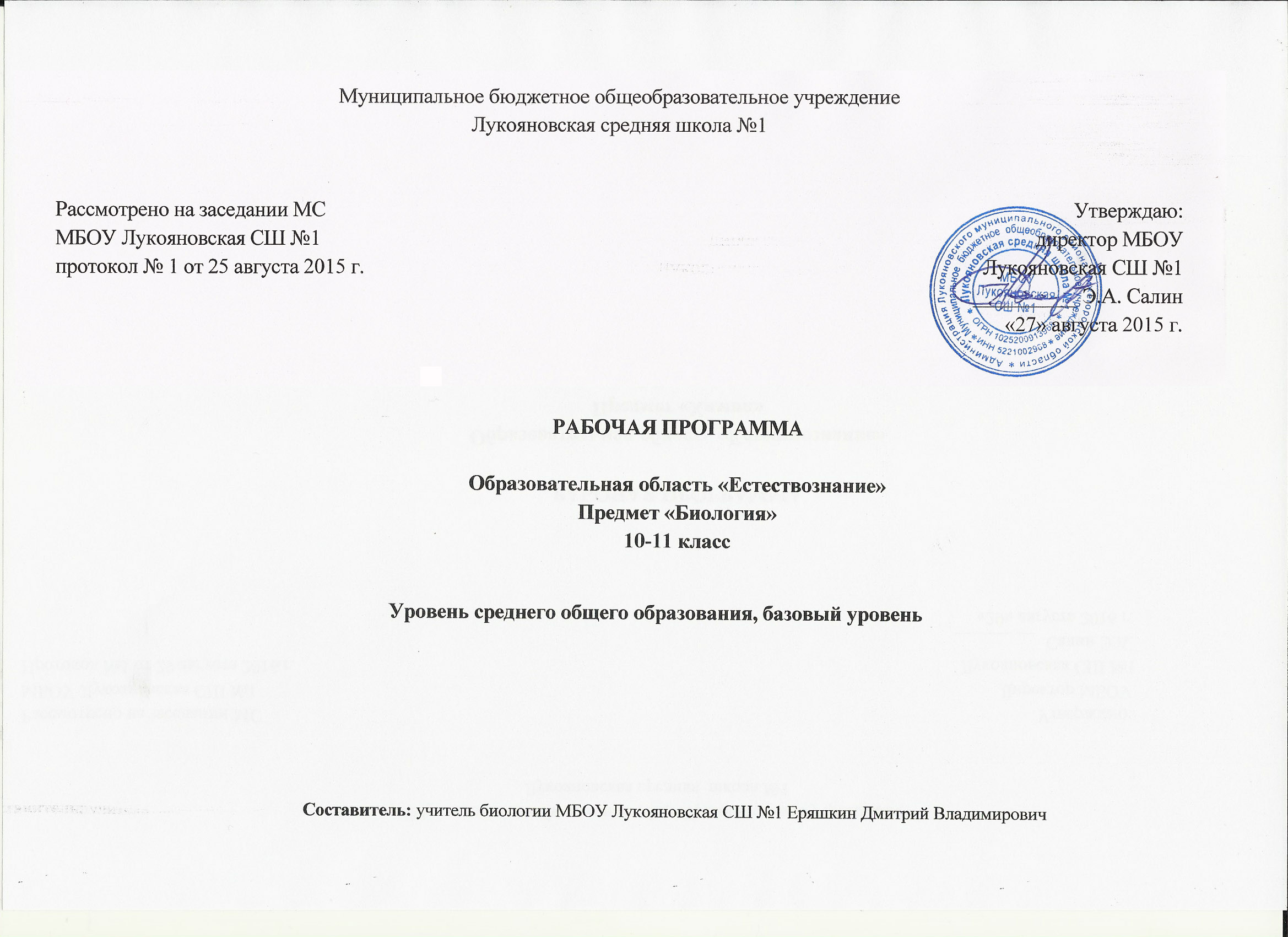 1. Пояснительная запискаРабочая программа составлена в соответствии с Федеральным компонентом государственного образовательного стандарта среднего общего образования и Программы для общеобразовательных учреждений. Природоведение. 5 класс. Биология 6-11 классы.- М.: Дрофа Учебники: 	Сивоглазов В.И., Агафонова И.Б., Захарова Е.Т. Общая биология. 10 -11 классы. Базовый уровень.- М.: Дрофа, Изучение предмета «Биология» на уровне среднего общего образования направлено на достижение следующих целей:формирование у школьников естественнонаучного мировоззрения, основанного на понимании взаимосвязи элементов живой и неживой природы, осознании человека как части природы, продукта эволюции живой природы;формирование у школьников экологического мышления и навыков здорового образа жизни на основе умелого владения способами самоорганизации жизнедеятельности;приобретение школьниками опыта разнообразной практической деятельности, опыта познания и самопознания в процессе изучения окружающего мира;воспитание гражданской ответственности и правового самосознания, самостоятельности и инициативности учащихся через включение их в позитивную созидательную экологическую деятельность;создание условий для возможности осознанного выбора индивидуальной образовательной траектории, способствующей последующему профессиональному самоопределению, в соответствии с индивидуальными интересами ребенка и  потребностями региона.2. Общая характеристика учебного предметаРабочая программа по «Биологии» на ступени среднего (полного) общего образования на базовом уровне направлена на формирование у учащихся знаний о живой природе, ее отличительных признаках – уровневой организации и эволюции, поэтому программа включает сведения об общих биологических закономерностях, проявляющихся на разных уровнях организации живой природы. Основу отбора содержания на базовом уровне составляет культуросообразный подход, в соответствии с которым учащиеся должны освоить знания и умения, значимые для формирования общей культуры, определяющие адекватное поведение человека в окружающей среде, востребованные в жизни и практической деятельности. В связи с этим на базовом уровне в программе особое внимание уделено содержанию, лежащему в основе формирования современной естественнонаучной картины мира, ценностных ориентаций, реализующему гуманизацию биологического образования. Основу структурирования содержания курса биологии в старшей школе на базовом уровне составляют ведущие идеи –отличительные особенности живой природы, ее уровневая организация и эволюция. В соответствии с ними выделены содержательные линии курса. Основу изучения составляют эколого-эволюционный и функциональный подходы, в соответствии с которыми акценты в изучении многообразия организмов переносятся с рассмотрения особенностей строения отдельных представителей на раскрытие процессов их жизнедеятельности и усложнение в ходе эволюции, приспособленности к среде обитания, роли в экосистемах. 3. Место предмета в учебном планеНа изучение предмета «Биология» на уровне среднего общего образования отводится 1 час в неделю (10 класс 34 часа, 11 класс – 33 часа, всего - 67 часов).4.Содержание учебного предмета10 классБИОЛОГИЯ КАК НАУКАМЕТОДЫ НАУЧНОГО ПОЗНАНИЯ (3 час)Объект изучения биологии – живая природа. Отличительные признаки живой природы: уровневая организация и эволюция. Основные уровни организации живой природы. Современная естественнонаучная картина мира. Роль биологических теорий, идей, гипотез в формировании современной естественнонаучной картины мира. Методы познания живой природы. КЛЕТКА (11 часов)Развитие знаний о клетке. Клеточная теория. Роль клеточной теории в становлении современной естественнонаучной картины мира.Химический состав клетки. Роль неорганических и органических веществ в клетке и организме человека. Строение клетки. Основные части и органоиды клетки, их функции; доядерные и ядерные клетки. Вирусы. Меры профилактики распространения вирусных заболеваний. Профилактика СПИДа. Строение и функции хромосом. ДНК – носитель наследственной информации.. Значение постоянства числа и формы хромосом в клетках. Ген. Генетический код.Лабораторные и практические работы:Наблюдение клеток растений и животных под микроскопом на готовых микропрепаратах и их описание.Сравнение строения клеток растений и животных.ОРГАНИЗМ (20 час)Организм – единое целое.Обмен веществ и превращения энергии – свойство живых организмов.Размножение – свойство организмов. Деление клетки – основа роста, развития и размножения организмов. Половое и бесполое размножение. Оплодотворение, его значение.Индивидуальное развитие организма (онтогенез). Причины нарушений развития организмов. Индивидуальное развитие человека. Репродуктивное здоровье. Последствия влияния алкоголя, никотина, наркотических веществ на развитие зародыша человека.Наследственность и изменчивость – свойства организмов. Генетика – наука о закономерностях наследственности и изменчивости. Г.Мендель – основоположник генетики. Генетическая терминология и символика. Закономерности наследования, установленные Г.Менделем. Наследование признаков у человека. Современные представления о гене и геноме.Наследственная и ненаследственная изменчивость. Влияние мутагенов на организм человека. Значение генетики для медицины и селекции. Наследственные болезни человека, их причины и профилактика.Генетика – теоретическая основа селекции. Селекция. Основные методы селекции: гибридизация, искусственный отбор.Биотехнология, ее достижения, перспективы развития. Этические аспекты развития некоторых исследований в биотехнологии (клонирование человека).11 классВИД (21 часа)История эволюционных идей. Предпосылки возникновения учения Ч.Дарвина. Эволюционная теория Ч.Дарвина. Роль эволюционной теории в формировании современной естественнонаучной картины мира. Вид, его критерии. Популяция - структурная единица вида, единица эволюции. Движущие силы эволюции: мутационный процесс, популяционные волны, изоляция, естественный отбор; их влияние на генофонд популяции. Движущий и стабилизирующий естественный отбор. Адаптация организмов к условиям обитания как результат действия естественного отбора. Видообразование как результат эволюции. Способы и пути видообразования.Сохранение многообразия видов как основа устойчивого развития биосферы. Причины вымирания видов.Доказательства эволюции органического мира.Развитие представлений о возникновении жизни. Гипотезы происхождения жизни. Современные взгляды на возникновение жизни. Теория Опарина-Холдейна. Усложнение живых организмов на Земле в процессе эволюции. Гипотезы происхождения человека. Положение человека в системе животного мира. Доказательства родства человека с млекопитающими животными.  Эволюция человека. Видовое единство человечества.Лабораторные и практические работыИзучение морфологического критерия вида на живых растениях или гербарных материалах Выявление изменчивости у особей  одного видаВыявление приспособлений у организмов к среде обитанияЭКОСИСТЕМЫ (12 час)Организм и среда. Предмет и задачи экологии. Экологические факторы, их значение в жизни организмов.  Межвидовые отношения: паразитизм, хищничество, конкуренция, симбиоз. Видовая и пространственная структура экосистем. Пищевые связи, круговорот веществ и превращения энергии в экосистемах. Причины устойчивости и смены экосистем. Искусственные сообщества – агроценозы.Биосфера – глобальная экосистема. Состав и структура биосферы. Учение В. И. Вернадского о биосфере. Роль живых организмов в биосфере. Биомасса Земли. Биосфера и человек.  Глобальные экологические проблемы и пути их решения. Последствия деятельности человека для окружающей среды. Правила поведения в природной среде. Охрана природы и рациональное использование природных ресурсов.Лабораторные и практические работыВыявление антропогенных изменений в экосистемах своей местностиСоставление схем передачи веществ и энергии (цепей питания)Решение экологических задачАнализ и оценка последствий собственной деятельности в окружающей среде, глобальных экологических проблем и путей их решения5. Тематическое планирование6. Требования к уровню подготовки учащихсяВ результате изучения предмета «Биология» ученик должензнать/понимать:основные положения биологических теорий (клеточная теория; хромосомная теория наследственности; теория гена; синтетическая теория эволюции, теория антропогенеза); законов (расщепления Г. Менделя; независимого наследования Г. Менделя; сцепленного наследования Т. Моргана; гомологических рядов в наследственной изменчивости; зародышевого сходства; биогенетический); правил (доминирования Г. Менделя; экологической пирамиды); гипотез (чистоты гамет, сущности и происхождения жизни, происхождения человека); закономерностей (изменчивости; сцепленного наследования; наследования, сцепленного с полом; взаимодействия генов и их цитологические основы); учений (о путях и направлениях эволюции; Н.И. Вавилова о центрах многообразия и происхождения культурных растений; В.И. Вернадского о биосфере и ноосфере);особенности биологических процессов и явлений: обмен веществ и превращения энергии в клетке; фотосинтез; пластический и энергетический обмен; брожение; хемосинтез; митоз; мейоз; развитие гамет у растений и животных; размножение; оплодотворение у растений и животных; индивидуальное развитие организма (онтогенез); получение гетерозиса, полиплоидов, отдаленных гибридов; действие искусственного, движущего и стабилизирующего отбора; географическое и экологическое видообразование; формирование приспособленности к среде обитания; круговорот веществ и превращение энергии в экосистемах и биосфере; эволюция биосферы;особенности строения биологических объектов: клетки (химический состав и строение); генов, хромосом, женских и мужских гамет, клеток прокариот и эукариот; вирусов; одноклеточных и многоклеточных организмов; вида и экосистем (структура);причины эволюции, изменяемости видов наследственных заболеваний, мутаций; устойчивости, саморегуляции, саморазвития и смены экосистем.Уметь :объяснять: роль биологии в формировании современной естественнонаучной картины мира, в практической деятельности людей и самого ученика; родство, общность происхождения и эволюцию растений и животных (на примере сопоставления отдельных групп); роль различных организмов в жизни человека и собственной деятельности; взаимосвязи организмов и окружающей среды; биологического разнообразия в сохранении биосферы; необходимость защиты окружающей среды; родство человека с млекопитающими животными, место и роль человека в природе; взаимосвязи человека и окружающей среды; зависимость собственного здоровья от состояния окружающей среды; причины наследственности и изменчивости, проявления наследственных заболеваний, иммунитета у человека; роль гормонов и витаминов в организме; изучать  биологические объекты и процессы: ставить биологические эксперименты, описывать и объяснять результаты опытов; наблюдать за ростом и развитием растений и животных, поведением животных; рассматривать на готовых микропрепаратах и описывать биологические объекты;распознавать и описывать: на таблицах основные части и органоиды клетки, органы и системы органов человека; наиболее распространенные растения и животных своей местности, культурные растения и домашних животных, съедобные и ядовитые грибы, опасные для человека растения и животные; сравнивать биологические объекты (клетки, ткани, органы и системы органов, организмы, представителей отдельных систематических групп) и делать выводы на основе сравнения;определять принадлежность биологических объектов к определенной систематической группе (классификация);анализировать и оценивать воздействие факторов окружающей среды, факторов риска на здоровье, последствий деятельности человека в экосистемах, влияние собственных поступков на живые организмы и экосистемы;проводить самостоятельный поиск биологической информации: находить в тексте учебника отличительные признаки основных систематических групп; в биологических словарях и справочниках значения биологических терминов; в различных источниках необходимую информацию о живых организмах (в том числе с использованием информационных технологий);Использовать приобретенные знания и умения в практической деятельности и повседневной жизни (быть компетентным в области рационального природопользования, защиты окружающей среды и сохранения собственного здоровья):соблюдать и обосновывать правила поведения в окружающей среде и обеспечения безопасности собственной жизнедеятельности в чрезвычайных ситуациях природного и техногенного характера, меры профилактики распространения вирусных (в том числе ВИЧ-инфекции) и других заболеваний;оказывать первую помощь при обморожениях, ожогах, травмах; поражении электрическим током, молнией; спасении утопающего;оценки этических аспектов некоторых исследований в области биотехнологии (клонирование, искусственное оплодотворение).№ п/пСодержание материалаКол-во часов10 класс11Биология как наука. Методы научного познания322Клетка1133Организм20Всего 3411 класс11Вид2122Экосистемы      12Всего33